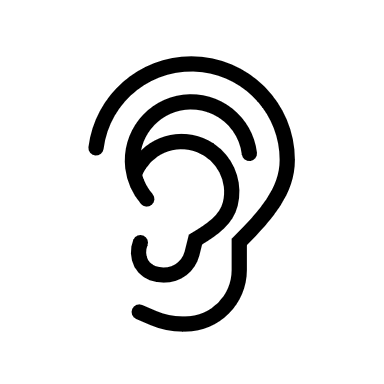 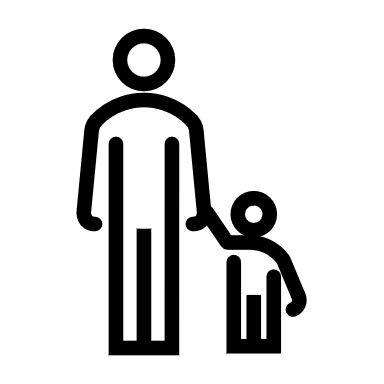 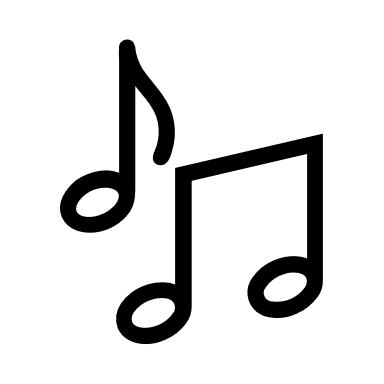 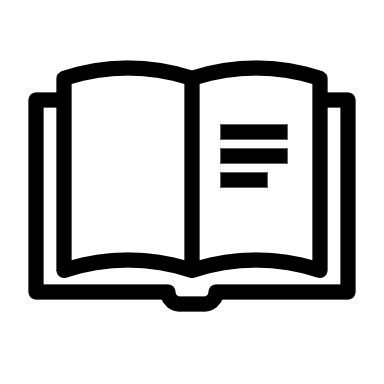 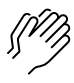 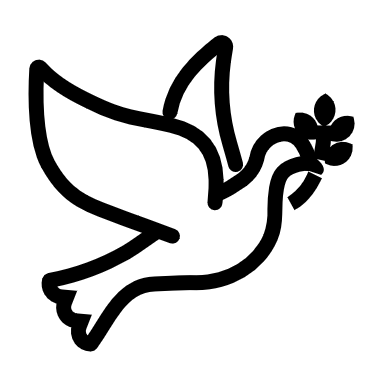 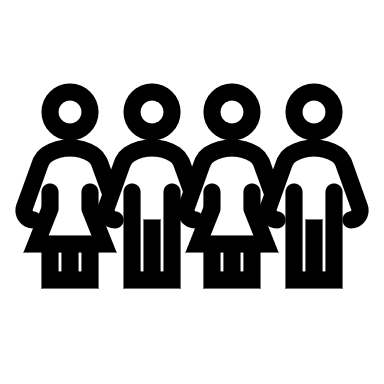 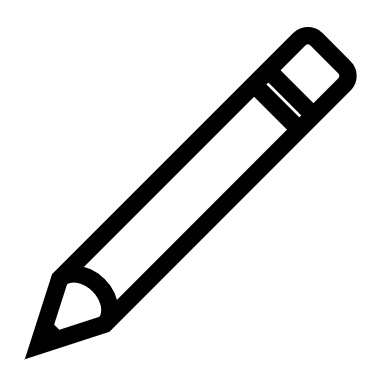 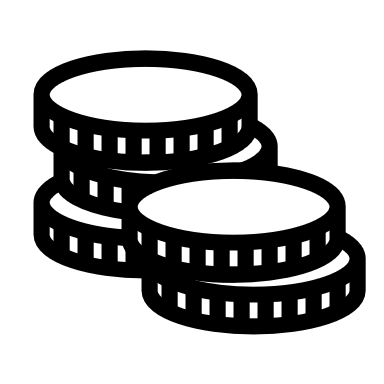 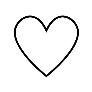 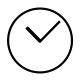 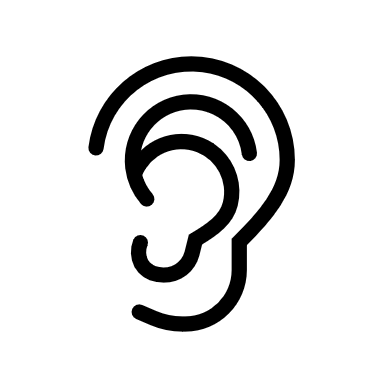 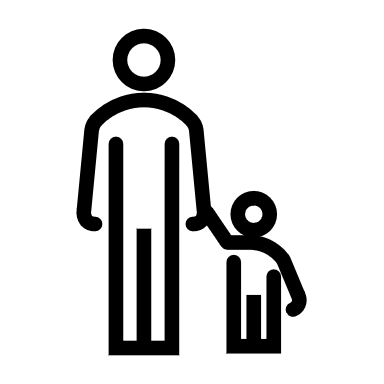 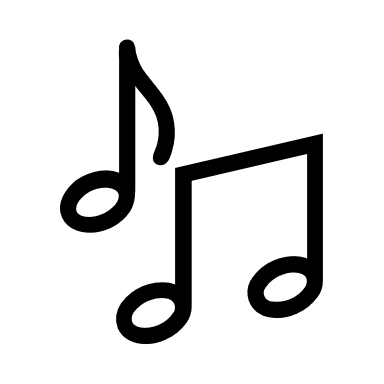 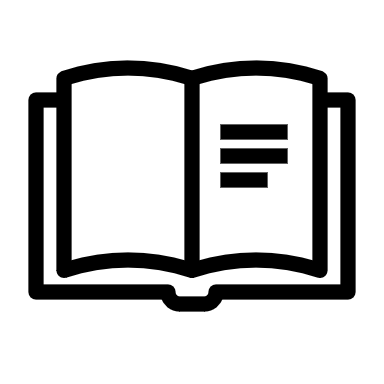 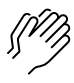 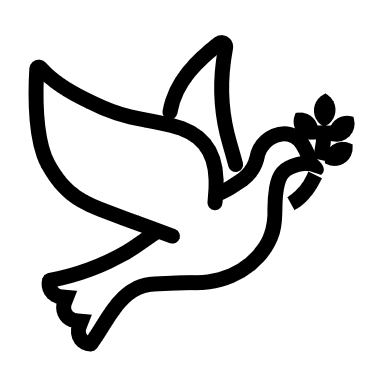 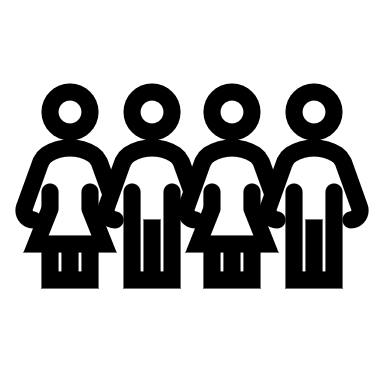 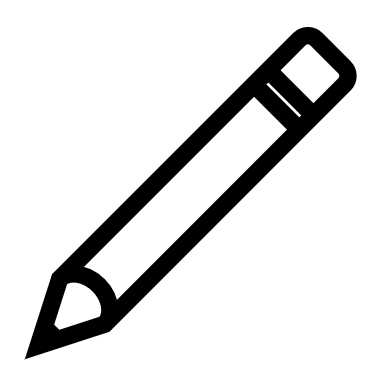 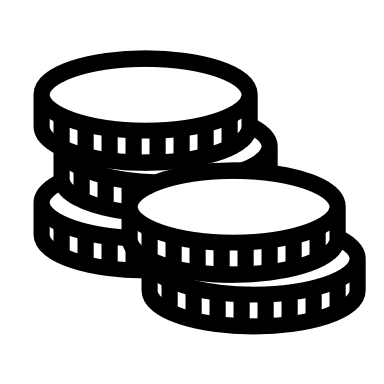 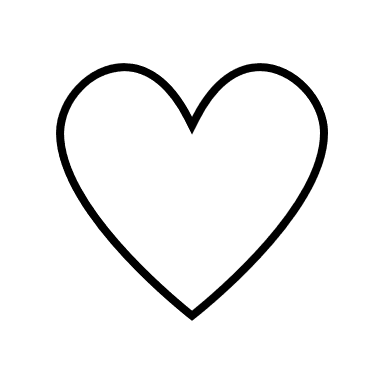 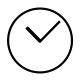 (Kids – use your worship packet and the tools listed at the end of the bulletin to do all these things.)Southminster Presbyterian Church 6th Sunday of Easter or the 61st Sunday of CovidMay 9, 20219:30 a.m. Find the link for the service on one of these sites:1) our Facebook page: https://www.facebook.com/SouthminsterGlenEllyn/
2) our web site: https://www.southminsterpc.org/worship-videos
3) our YouTube channel:
https://www.youtube.com/channel/UCPgWICngOvkmR1OXgCG_wiA/videosIf the video feed is interrupted during the service, we will continue to record and then post the full video on Facebook and our web site as soon as possible.   1	Gathering Music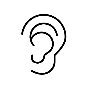 Our slideshow today is Moms and Other Women We Love. 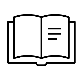  2	Welcome, Announcements, and Moment for Mission 3 	Lighting the Candles       	(2 Corinthians 5:17)So if anyone is in Christ, there is a new creation: everything old has passed away; see, everything has become new!  4	Prelude: 	His Name Is Wonderful 	Audrey Mieir, arr. Marilyn White 5	Call to Worship  	   	(Psalm 27)	Leader:	The Lord is our light and our salvation;  	People:	The Lord is our stronghold.	All:	Whom shall we fear? 		Let us worship God! 6	Hymn 353:	My Hope Is Built on Nothing Less  (verse 1)  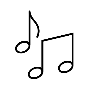 My hope is built on nothing less than Jesus’ blood and righteousness;I dare not trust the sweetest frame, but wholly lean on Jesus’ name.On Christ, the solid Rock, I stand; all other ground is sinking sand;All other ground is sinking sand. 7	Prayer of Confession: 		God, giver of grace, you are the Lord of life and our salvation. We acknowledge that there are times when we have limited grace. We have withheld grace from others and even ourselves. It is not too late for us to begin again and build healing relationships through the light of your love found in Jesus Christ. Forgive us and help us to begin anew through the power of your Holy Spirit within us. Amen.           		(Time of silence for personal prayer and confession)    	 8	Declaration of the Grace of God/Assurance of Pardon    	(Romans 8:33-34)	Leader:	Hear the good news! Who is in a position to condemn?	People:	Only Christ, and Christ died for us,	Leader:	Christ rose for us; Christ reigns in power for us,	People:	Christ intercedes for us.	All:	In Jesus Christ we are forgiven! Alleluia! 9	Response:  	Alleluia, Alleluia! Give Thanks Alleluia, alleluia! Give thanks to the risen Lord.Alleluia, alleluia! Give praise to his name.Jesus is the Lord of all the earth.He is the King of creation.Alleluia, alleluia! Give thanks to the risen Lord.Alleluia, alleluia! Give praise to his name.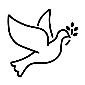 10	The Passing of the Peace                                11	Word with Children 		Andrea Schmidt 	For children worshiping in the sanctuary, please stay with your families during the Word
 	with Children. When our Covid rules change, we will welcome you back up front.12	Prayer for Illumination     13    Scripture Lesson: Galatians 1:13-1714    Sermon: 	“Grace”  	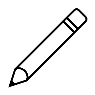 Children, as you listen to the sermon, you may want to choose an activity 
from the children’s packet that will help you think about what you hear in the sermon.15	Saying What We Believe/Affirmation of Faith  (unison)	
 			(Ephesians 2:8-10)For by grace you have been saved through faith, and this is not your own doing; it is the gift of God—not the result of works, so that no one may boast. For we are what he has made us, created in Christ Jesus for good works, which God prepared beforehand to be our way of life.16	Hymn 458: 	Thy Word Is a Lamp unto My Feet  (sing twice)        Thy word is a lamp unto my feet and a light unto my path.Thy word is a lamp unto my feet and a light unto my path.When I feel afraid, and I think I’ve lost my way,Still you’re there right beside me.Nothing will I fear as long as you are near.Please be near me to the end.Thy word is a lamp unto my feet and a light unto my path.Thy word is a lamp unto my feet and a light unto my path.17	Prayers of the People and the Lord’s Prayer    		Leader:	Lord, in your mercy, 		People:	hear our prayers.   The Lord’s Prayer:Our Father who art in heaven, hallowed be thy name. Thy kingdom come, 
thy will be done, on earth as it is in heaven. Give us this day our daily bread; 
and forgive us our debts, as we forgive our debtors; and lead us not into
temptation, but deliver us from evil. For thine is the kingdom and the power 
and the glory, forever. Amen.Children, draw or write something you would like to say to God in prayer this morning. 
If you want to share it with the church, you may also leave a message 
on the church phone line.Offering of Ourselves and Our Gifts18	Offertory:  	The Lord Is My Light      	Francis Allitsen/arr. Tom Anderson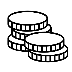 19	*Doxology 		Hymnal #606Praise God, from whom all blessings flow;Praise Him all creatures here below;Praise Him above, ye heavenly host;Praise Father, Son, and Holy Ghost. Amen.20	Prayer of Thanksgiving and Dedication  21	Hymn 307: 	God of Grace and God of Glory   (verse 1)God of grace and God of glory, on thy people pour thy power;Crown thine ancient church’s story; bring its bud to glorious flower.Grant us wisdom, grant us courage for the facing of this hour,For the facing of this hour.22	Charge and Benediction       	Leader:	Now go and serve the Lord,
  	People: 	For we are blessed to be a blessing!	  Leader:  The cross,	All:  We shall take it.
  Leader:  The bread, 	All:  We shall break it.
  Leader:  The pain, 	All:  We shall bear it.
  Leader:  The joy, 	All:  We shall share it.
  Leader:  The Gospel, 	All:  We shall live it.
  Leader:  The love, 	All:  We shall give it.
  Leader:  The light, 	All:  We shall cherish it.
  Leader:  The darkness, 	All:  God shall perish it.
  Leader:  For Jesus’ sake. 	All:  Amen.
23	Postlude 	All Hail the Power of Jesus’ Name 	James Eller, arr. Marilyn WhiteParticipants and Technical CrewRev. Wendy BodenLiturgist: Terry Kline  Musicians: Cindy Trowbridge, piano; Linda and Paul Jeziorski, leading worship through song; Virtual Choir: Wendy Boden, Lynn Ferino, Elise Henkels, Linda Jeziorski, Paul Jeziorski, Louanne Jourdan, Victor King, Donna Marton, Lois Stevenson, and Jack ThorneTech support: Ron Birchall, Steve Henkels, David Kozich, Chris Kozich, Blair NelsonFlowers today are given by Sue and Walt Briney celebrating all our mothers, and by Jim and Tricia Smith in memory of Jim’s dad, Donald.Good Morning to our Children:To complete all the activities in this worship folder you will need:ears to heara mouth to sing  hands to foldeyes to read a brain to think  a worship kit including:something to color with – crayons, markers or colored pencilssomething to write with, like a pen or pencilsomething to write on, like a table or a clipboardscissors and tape  If you would like a worship kit for your child, please contact Christine@southminsterpc.org and one will come to you!A Guide to Our Worship SymbolsQuotations for our Worship Symbols Guide are taken from Our Order of Worship by Teresa Lockhart Stricklen, Associate for Worship, Presbyterian Church (USA), found at https://www.pcusa.org/site_media/media/uploads/theologyandworship/pdfs/order_of_worship_brochure_dec_2008.pdf. Edited.We listenWe pass the peaceWe read alongWe give our offering of time, talent and treasureWe standWe sing if we are at homeWe prayWe respondWe participate
 in the Word 
with ChildrenWe listen: “Basically, the sermon is God’s dynamic, eternal Word spoken to us in such a way that we might hear what God has to say to us and be encouraged to follow the Lord 
in faith.  We pass the peace: “…We greet one another with the peace of Christ as common forgiven sinners. As we are forgiven, so we forgive. This is also a good time to reconcile with those family members who drove us crazy trying to get to church on time, church members with whom we have tensions, or people we're not so happy to see.”We read along: “God’s Word comes to us in many ways—through scripture, special music, sermons. Listen for God's eternal Word addressing you with good news about the Lord’s love for you and all people.”We give our offering of time, talent, and treasure: “This is the time when we give ourselves, all that we are, and all that we have, to God’s service. As a symbol of what is of value to us, we make an offering… to promote the gospel.”We stand: “We stand as a way of saying, “This is where I stand,” and as a way of standing in continuity with the people of God of ages past…”We sing: “…We sing praise with hearts and minds (even if that's a little out of tune), just enjoying God for who God is. As we open up the pathways of breath to sing praise, we make space for the Spirit breath to fill us.” Even if we simply listen and read the words, we are praising God.We pray: The first thing we do is pray—for our world, the church, other people, and ourselves. The prayer is our prayer as a church. One person may pray for us, but we are all praying together as one in our hearts, continuing Christ’s ministry of prayer for the world.”We respond: Responding by writing or drawing helps us remember what we are hearing and is a chance to express our beliefs.We participate in the Word with Children: It is called the Word WITH Children because the whole church is invited to listen with the fresh, faith-filled ears of children to the proclaimed message.